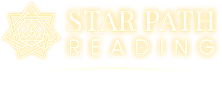 Welcome to your personalized Star Path ReadingChapter 1: General Personality CharacteristicsSun in Capricorn:    Serious, disciplined, and quietly ambitious, you are driven to prove yourself and to achieve material accomplishments and success. Your work, your position in the world, and your contributions to society are very important to you. You will persevere through enormous hardship and frustration in order to reach a goal you have set for yourself, and you often sacrifice much in the area of personal relationships and home life in order to do so.    You have a thoughtful, quiet, and self-contained disposition and do not readily show your inner feelings and needs. You seem to be always in control, capable, efficient, and strong. You are often the person in the family or group who is given more responsibility (and more work) than the others. You are highly conscientious and even as a child you possessed a maturity, soberness, and worldly wisdom that was most unchildlike.    You are basically a pragmatic realist, and though you may have all sorts of dreams, ideals and colorful theories, you feel that the ultimate test of a concept is its practical usefulness. You have an innate shrewdness and business sense, and there is a bit of the cynic in you as well.    You are clear-headed, detached and objective, and are not swayed by emotional dramatics. Often you are authoritarian - strictly fair, but without mercy. You have a great respect for tradition and even if you do not agree with certain laws, you will abide by them or work to change them, but never flagrantly disregard them. Careful and conservative, you play by the rules.    You are subtle, understated, quiet, deep, not easy to know intimately, and never superficial. You are a modest person and sometimes overly self-critical. Giving yourself (and others) permission to feel, to play, to be spontaneous and silly, and to be weak and vulnerable sometimes, isn't easy for you.    Your strong points are your depth and thoroughness, patience, tenacity, and faithfulness. Your faults are a tendency to be rigid and inflexible, and too serious.Sun Square Uranus:    Impulsive, restless, and spontaneous, your life is apt to be somewhat unstable and full of sudden changes. You are extremely independent and crave excitement, adventure, freedom, and discovery. You have a rebellious streak and often feel you are unusual and different from the mainstream of society. The unorthodox and novel appeal to you.Sun Trine Saturn:    Realistic and practical, you set goals for yourself that are modest enough for you to actually achieve. You are able to tackle long, difficult projects and see them through, for you possess self-discipline, concentration, and perseverance. You also have a strong sense of responsibility and are very conscientious in fulfilling your obligations. Often you do things because you feel it is expected of you.Sun Sextile Mars:    You are positive, vital, energetic, active, a go-getter.  You enjoy competition, and your initiative and self-confidence make you a winner.Sun Sextile Jupiter:    You have big aspirations but do not struggle or labor to achieve them. Your self-confidence and inner harmony attract success and benefits to you in an almost magical way. Your optimism and cheerful generosity also win you many allies and successes in life.Chapter 2: Mental Interests and AbilitiesMercury in Capricorn:    Clear, objective, and realistic, you are unimpressed by exaggerated claims or promises. You insist upon being shown facts to back up any statement you hear, and your natural skepticism often borders on cynicism. You approach problems clearly and rationally and maintain your poise and objectivity even in the midst of critical situations. Anyone seeking your advice is certain to get an unemotional and unbiased assessment of their situation, and you therefore make a good arbitrator or judge. You are thorough, conscientious, and disciplined in your thinking, and have an aptitude for business, organization, and administration. You are also a good strategist, and will plan and patiently follow a realistic course which will lead to your eventual success.Serious-minded and studious, you enjoy quiet time alone for thinking or reading.Mercury Trine Pluto:    Your mind is deep and penetrating and you are interested in anything secret, mysterious, or hidden, including the deeper aspects of the human psyche. You possess an aptitude for private investigation, psychology and research work. You are also drawn to esoteric or occult studies.Moon Opposition Mercury:    You are not interested in subjects that are wholly abstract or technical. There must be a personal, human element to evoke your interest. Your interest is people and their inner motivations, feelings, personal lives, and experiences. You are a natural listener with a talent for getting others to talk about their lives, dreams, desires the things that are personally meaningful to them. You could also be an excellent writer, reporter, or biographer.    You have a particular interest in the past.  You are concerned either with personal history (childhood and early family experiences, genealogy, etc.) or with the roots and origins of societies (archeology, mythology, history, etc).    You are nostalgic and love to hear others' life stories and to discuss your own experiences and feelings. You like to read biographies and memoirs, and probably keep a diary or journal yourself. You also have the ability to be a successful public speaker.Chapter 3: Emotions: Moods, Feelings, RomanceMoon in Cancer:    You respond very much to the emotional tone and atmosphere around you, and can be dominated by your fluctuating and unpredictable moods. You often appear irrational to others because you cannot always explain the reason or source of your feelings. Anyone who lives with you must accept your ups and downs and appreciate your need for times of withdrawal.    You are also very sympathetic and understand the unspoken feelings and needs of others. You take slights and rebuffs very personally and though you may forgive a transgression by a friend or loved one, you never forget it.Moon Square Jupiter:    You have a buoyant, cheerful disposition and reach out to others in a warm, open, friendly way. Your emotional generosity and lack of pettiness is well known among your circle of friends, and people often seek you out for help, sympathy, or advice. You are always willing to overlook others' faults, and you sometimes overdo your charitableness.Moon Square Saturn:    You often feel that you must do something or be something other than what you are in order to receive approval and acceptance from others. You are very sensitive to criticism and easily feel left out or neglected, and though you may appear cool or distant, you actually care very much about being included. Because you are so sensitive, it may seem easier for you to withdraw into a shell rather than risk the emotional bumps and bruises that can occur when you let others really know you in an intimate, personal way. Your reserve and caution make establishing a close emotional rapport with others difficult for you, and you become very attached to the few people you consider "real friends". You can gain inner security and strength through periods of solitude if you view them as times to nourish yourself and develop your own interests, rather than as times of loneliness.Moon Trine Neptune:    The beauty and harmony of your surroundings has a very powerful effect on your emotions. You are very sensitive and cannot stand to be in an atmosphere where there is discord or dissonance. Gentle, kindhearted, and peace-loving, you will give or sacrifice much in order to avoid a fight and to "make everyone happy".Moon Sextile Pluto:    You enjoy emotional intensity and are attracted to the mysterious, the unknown, and to dangerous or challenging experiences which draw on all of your inner resources. You are able to handle an emotional crisis very well, and you are interested in the deep roots of emotional problems and how to cure them. You insist on bringing feelings between people out into the open, for you want real closeness and intimacy with others, without barriers or secrets.Venus in Sagittarius:    In love, you seek companionship and friendship with someone who is fun-loving, playful, and open to adventure and new experiences. You enjoy traveling together, meeting new people, making new friends. Honeymooning in a distant place appeals to you, and you are also attracted to foreigners or someone with a totally different background than yourself. You support your partner in taking risks and making positive changes, rather than preserving the status quo. You also very much want a partner who will encourage your own aspirations and dreams. It is very important to you that you have a spiritual or intellectual rapport with your love partner, perhaps more important than the emotional/physical relationship. You are not especially sentimental and your love partner may feel that you are too casual and not serious or romantic enough.Venus Square Pluto:    You experience powerful, compelling emotional and sexual attractions, and you may feel that you have little choice or control over your desires. You have an intense need for love and may be emotionally greedy or insatiable. Your love life is passionate and often tumultuous and painful as well. Jealousy, power struggles, or over-possessiveness can become areas of conflict in your relationships. Positively, you can be unusually creative and bring about beneficial and healing changes in the lives of others, motivated by your deeply felt love.Chapter 4: Drive and Ambition: How You Achieve Your GoalsMars in Pisces:    You are noncombative, noncompetitive, and something of a pacifist. You will give something up rather than fight for it. You may seem weak-willed or ineffectual, for you do not have a strong ego drive for personal achievement and material advantage, or for winning at the expense of someone else. Being first, being best, being on top doesn't mean much to you, and you can be quite happy in a supporting role, working for the benefit of others or for a cause that you believe in. You are gentle and impressionable and are motivated by less mundane and less tangible things than most other people. You may have difficulty formulating clear, definite goals for yourself and making your way in the world. You have many dreams, high ideals, and a strong mystical or religious impulse. You also have a creative imagination and can successfully apply yourself to art or music. You have a sensitive physique and need to maintain good regular health habits in order build strength and stamina.Chapter 5: Other InfluencesJupiter in Scorpio:     Your strength lies in your unwillingness to settle for superficiality or shallowness in any area of your life. You are unafraid of going to extremes and experiencing the depths. The mysterious and the unknown are very attractive to you. Your intuitive understanding of others' inner drives and motivations is highly developed also.Jupiter Opposition Saturn:     You tend to seesaw between hope, optimism, and faith versus doubt and oppression by limitations and practical realities. You need to overcome impatience and restlessness in order to achieve your dreams and desires for a better life.Saturn in Taurus:     You either overvalue or undervalue your possessions and assets. You can also go to extremes in dealing with bodily needs and desires, being either hedonistic or ascetic. You may deny yourself sensual pleasure and enjoyment of the fruits of your labors. You may also be stingy and unable to give freely. Many times you feel that you do not have "enough" to make you feel secure, regardless of how much (money, insurance, etc.) you have!Uranus in Libra:    You are part of a 7 year group of people who strive for greater equality in relationships. You treat parents, children, and spouses much more like friends and equals than other generations do, and many of you will experiment with alternative marriage styles that allow for greater freedom and equality in relationships.Neptune in Scorpio:    You are part of a 14 year group of people that have very intense psychic sensitivity and imagination. Your age group is very attracted to the strange, weird, and unusual. The sense of the macabre and bizarre is strong, and this is reflected in much of the music, art, and fashions of your age group. Novels and movies with mystery and chilling suspense are also popular with your age group. Emotional depression, drug use, and suicide are likely to be relatively high in your age group. There is also a deep mystical sense, and Eastern religions and meditation are very attractive to your age group.Neptune Sextile Pluto:     The entire generation to which you belong has tremendous opportunities for spiritual rebirth and awakening. This will not be forced upon you or precipitated by unavoidable events, rather it comes from an inner yearning and a natural propensity to seek the depths.Pluto in Virgo:    You are part of a 15 year group of people that are driven by the need to find an ethical standard and a clear sense of what is right and what is wrong. There is a subconscious drive to straighten out all the world's evils and create a world of perfect order. There is a feeling of repulsion to anything ugly, dirty, or grotesque. Oddly enough, there is also often a fascination with these very things that are so distasteful, and often a feeling of hopelessness and despair about the world's condition.    These inner, emotional and conflicting qualities are reflected in the attitudes and life styles of your generation. Most people of your age group are conservative and ethical, and a small minority goes to the opposite extreme and relishes being strange or unusual in appearance, and sloppy or even grotesque in manners and appearance. There seems to be no middle ground for your generation. Usually, the rebellious type of behavior comes out during adolescence, and tends to subside thereafter, and your age group tends to be very conservative in later life.    Your age group is not very good at compromising and tends to have strong ideas about what is right and what is wrong. There is a strong feeling that you must extinguish evil in the world. Certainly, fostering good works is very commendable, but a categorical and simple-minded response to complex issues is not helpful. Your age group will undergo great transformations in attitudes regarding Good and Evil and will swing to great extremes. Your generation will also make great contributions in the areas of medicine and nutrition, ecology, and education.